CONCOURS De TIR du « MOULIN A POIVRE »Du Club de Tir Jussy.chDate : 					Vendredi 10 juin 2022						Début des tirs à 9 h…Le Concours se terminera par une bouf cuisinée par le chef : Olivier et son team.Inscriptions :aux clubs respectifs avec un nombre de places limitées à une Dizaine côté français…Prix du Repas :	 15 euros boissons Non comprises…Les munitions : seront à votre charge, et pour les calibres suisses style GP11 au prix de 10 euros les  10 cartouches..REGLEMENT :Calibre Autorisé :  	Tous calibresDistance :			100 mètresVisée ouverte mécanique, pas d’œilleton, ni lunette etc.. 3 tirs TEST +5 TIRS ComptabilisésPoints :  ½ CIBLE =………….1 ptPlein =………………2 ptsARMES autorisées :	TAR . TLD. FUSIL d’assauts.POUDRE NOIR.ARME D’ORDONNANCE suisse.APPUIS : sur sac sable ou bipied ou trépied mais Non SerréAppui seul…				KDO VAINQUEURLes 2 finalistes auront le droit de Tirer sur le Vrai Poivrier de Jussy,Le 1er atteignant sa cible gagne son inscription sur le poivrier Peugeot en Bois d’olivier qui restera au club de Tir de Jussy….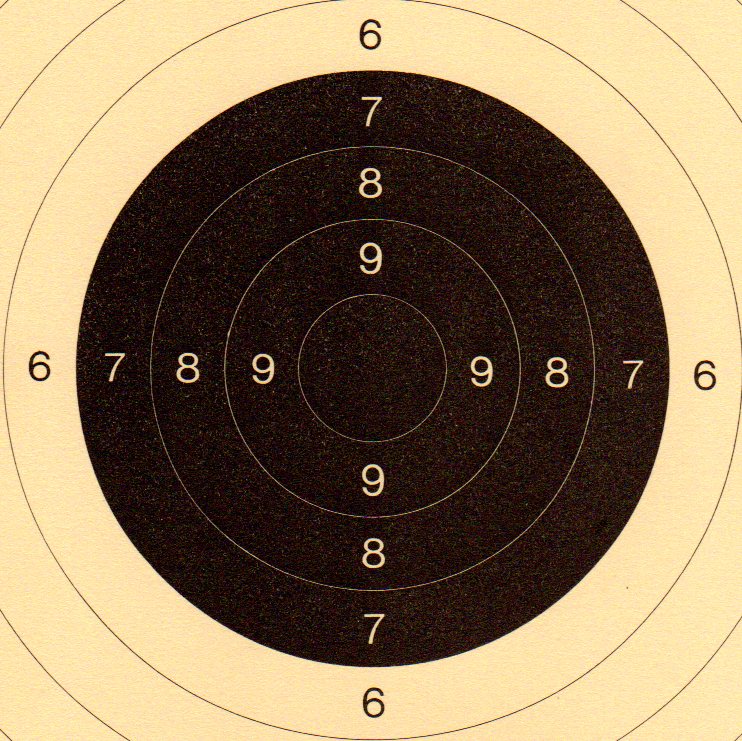 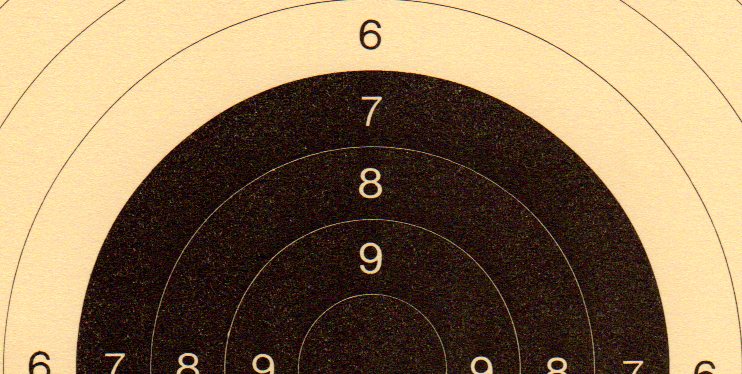 